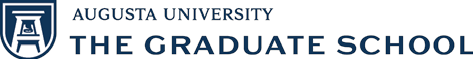 Evaluation and Grade FormPhD Students Enrolled in XXXX 9210 and XXXX9300Faculty Name:      Name of student being evaluated:      Graduate Program:      Current Semester / Year:       Course:    XXXX 9210    or        XXXX 9300Please provide an honest and accurate evaluation based on the student’s performance and progress this semester.Please share any strengths or opportunity for improvement:      Are there any concerns with this student’s progress or behavior?    No 	 Yes 	If yes, please describe:      Please list any milestones required to be completed this semester and indicate whether they were completed or not (e.g. committee selection, advisory committee meeting, comprehensive exam, research proposal):      Please return completed and signed evaluation to The Graduate School TGSenrolled@augusta.edu  PRIOR to the date grades are due at the end of each semester.	Below minimum expectationsMet minimum expectationsExceeded expectations12345AttendanceProfessionalismCommunication Time ManagementMotivationAbility to carry out experiments/generate dataAbility to analyze and discuss dataUnderstanding of projectOverall Research ProgressCourse Grade for this semester:     Satisfactory     	 UnsatisfactoryAUTHORIZED SIGNATURESAUTHORIZED SIGNATURESAUTHORIZED SIGNATURESMajor AdvisorProgram DirectorMD/PhD Program DirectorDean, The Graduate School_____________________________Major Advisor Signature_____________________________Program Director Signature_____________________________MD/PhD Program Director Signature_____________________________Dean, The Graduate School SignatureDateDateDateDate